Publicado en Barcelona el 27/03/2020 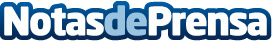 Schneider Electric lanza una serie especial de más de 30 webinars gratuitos para sus partners y clientesA partir de esta semana, especialistas y expertos de Schneider Electric ofrecerán a sus clientes y partners más de 30 cápsulas de formación para profundizar en tecnología, innovación y desarrollo de negocio. Los webinars serán gratuitos y accesibles desde el portal de partners de Schneider ElectricDatos de contacto:Noelia Iglesias935228612Nota de prensa publicada en: https://www.notasdeprensa.es/schneider-electric-lanza-una-serie-especial-de Categorias: Nacional Hardware Emprendedores E-Commerce Software Ciberseguridad Recursos humanos Otras Industrias Webinars Innovación Tecnológica http://www.notasdeprensa.es